 	+	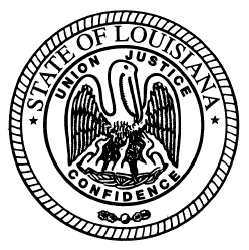   State of Louisiana State Licensing Board for Contractors AGENDACommercial board Meeting		July 19, 2012		ROLL CALL – Ms. Sharon Fabre PLEDGE OF ALLEGIANCE – Mr. Garland Meredith, Member INVOCATION & INTRODUCTION – Judge Darrell White, Retired, Hearing OfficerConsider Minutes of the June 21, 2012 Commercial Board Meeting.Welcome / Introductions – Mr. Michael McDuff, Executive DirectorNEW BUSINESSC.	QUALIFYING PARTY HEARING(S): 1.	Apex Building Technologies Group, Inc., Abita Springs, Louisiana – Consideration of suspending or revoking Louisiana contractor’s license number 47719 since the qualifying party terminated employment with this firm and the firm has not replaced the qualifying party despite sixty (60) days elapsing.  La. R.S. 37:2156.1, Sec. 103 Rules and Regulations of the Board.2.	Biskamp Electric, Inc., Silsbee, Texas – Consideration of suspending or revoking Louisiana contractor’s license number 53843 since the qualifying party terminated employment with this firm and the firm has not replaced the qualifying party despite sixty (60) days elapsing.  La. R.S. 37:2156.1, Sec. 103 Rules and Regulations of the Board.3.	Directional Road Boring, Inc., Metairie, Louisiana – Consideration of suspending or revoking Louisiana contractor’s license number 30020 since the qualifying party terminated employment with this firm and the firm has not replaced the qualifying party despite sixty (60) days elapsing.  La. R.S. 37:2156.1, Sec. 103 Rules and Regulations of the Board.4. 	Gottson Construction Company, Jennings, Louisiana - Consideration of suspending or revoking Louisiana contractor’s license number 29975 since the qualifying party terminated employment with this firm and the firm has not replaced the qualifying party despite sixty (60) days elapsing.  La. R.S. 37:2156.1, Sec. 103 Rules and Regulations of the Board.5.	Grand Bluff Construction Company, Inc., Beckville, Texas - Consideration of suspending or revoking Louisiana contractor’s license number 19060 since the qualifying party terminated employment with this firm and the firm has not replaced the qualifying party despite sixty (60) days elapsing.  La. R.S. 37:2156.1, Sec. 103 Rules and Regulations of the Board.6.	Johnson Bros. LLC-Gulf Coast, Lafayette, Louisiana – Consideration of suspending or revoking Louisiana contractor’s license number 52544 since the qualifying party terminated employment with this firm and the firm has not replaced the qualifying party despite sixty (60) days elapsing.  La. R.S. 37:2156.1, Sec. 103 Rules and Regulations of the Board.7.	Triad Fire and Safety Service, LLC, Maurice, Louisiana – Consideration of suspending or revoking Louisiana contractor’s license number 55134 since the qualifying party terminated employment with this firm and the firm has not replaced the qualifying party despite sixty (60) days elapsing.  La. R.S. 37:2156.1, Sec. 103 Rules and Regulations of the Board.D.	JUDGMENT HEARING(S):1. 	a)	Allison Renovations, LLC, Avondale, Louisiana – Consideration of an alleged violation for having a judgment which was rendered by the City Court of Houma, Parish of Terrebonne, on March 5th, 2012, holder of home improvement registration No. 554627, ordered to pay $657.80, plus interest and fees in favor of Darlene Stripling Williams.  La. R.S. 37:2150-2192, and Sec. 115 (C) Rules and Regulations of the Board.	b)	Allison Renovations, LLC, Avondale, Louisiana – Consideration of an alleged violation by Kennedy Boyd Allison, member and qualifying party, for having a judgment against the companies of which he was owner, was rendered by the Second Parish Court for the Parish of Jefferson, No. 107-574, Div. B, Parish of Jefferson, on November 23, 2010, holder of home improvement registration No. 554627, ordered to pay $1,200.00, plus interest and fees in favor of Janet M. Marks.  La. R.S. 37:2158 (A)(9).2.	a)	Ernest Robert Blackwell, Metairie, Louisiana – Consideration of an alleged violation having a judgment which was rendered by the 32nd Judicial District Court, No. 164111”C”, Parish of Terrebonne, Louisiana, on March 28, 2012, holder of residential contractor’s license No. 880811 ordered to pay $195,892.00, plus interest and fees in favor of Matthew Defelice and Kori Defelice.  La. R.S. 37:2150–2192 and Sec. 115 (C) Rules and Regulations of the Board.	b)	Professional Shoring Elevations, LLC, Metairie, Louisiana – Consideration of an alleged violation by Ernest Robert Blackwell, member and qualifying party, for having a judgment against the companies of which he was owner, was rendered by the 32nd Judicial District Court, No. 164111”C”, Parish of Terrebonne, Louisiana, on March 28, 2012, holder of commercial’s license No. 56772, ordered to pay $195,892.00, plus interest and fees in favor of Matthew Defelice and Kori Defelice.  La. R.S. 37:2158 (A)(9).3. 	Estess Construction Co, Inc., Bossier City, Louisiana – Consideration of an alleged violation for having a judgment which was rendered by the City Court, Fourth Ward, No. 2012S00322, Parish of Caddo, on March 22, 2012, holder of commercial contractor’s license No. 48400 and residential contractor’s license No. 880134, ordered to pay $2,986.62, plus interest and fees in favor of Future Homes of Sheveport, Inc.  La. R.S. 37:2150-2192 and Sec. 115 (C), Rules and Regulations of the Board.4.	Crescent Sport Systems, L.L.C., Prairieville, Louisiana – Consideration of an alleged violation for having a judgment which was rendered by the 19th Judicial District Court, No. 608036, Sec. 23, Parish of East Baton Rouge, on the March 9, 2012, holder of commercial contractor’s license number 50815, ordered to pay $24,455.00, plus interest and fees in favor of A-American Fence Co., LLC.  La. R.S. 37:2150-2192 and Sec. 115 (C), Rules and Regulations of the Board.5.	Darrell’s Electric, Inc., Clinton, Louisiana – Consideration of an alleged violation for having a judgment which was rendered by the 19th Judicial District Court, No. 588,851, Sec. 27, Parish of E. Baton Rouge, on July 1, 2011, holder of commercial contractor’s license No. 41212, ordered to pay $27,054.86, plus interest and fees in favor of Quality Design & Construction, LLC.  La. R.S. 37:2150-2192 and Sec. 115 (C) Rules and Regulations of the Board.6.	Durand Builders, LLC, Ball, Louisiana – Consideration of an alleged violation for having a judgment which was rendered by the 9th Judicial District Court, No. 243431 (D), Parish of Rapides, on March 13, 2012, holder of commercial contractor’s license No. 48385 and residential contractor’s license No. 89533, ordered to pay $5,741.92, plus interest and fees in favor of LCR-M Limited Partnership.  La. R.S. 37:2150-2192 and Sec. 115 (C) Rules and Regulations of the Board.7.	Ser Development, LLC, Baton Rouge, Louisiana – Consideration of an alleged violation for having a judgment which was rendered by the Justice of the Peace Court, Ward 3, District 2, No. 12-02-29,793, State of Louisiana, on April 16, 2012, holder of commercial contractor’s license No. 45592 and suspended residential contractor’s license number 88925, ordered to pay $1,046.42, plus interest and fees in favor of Martin Lumber Company.  La. R.S. 37:2150-2192 and Sec. 115 (C) Rules and Regulations of the Board.8. 	SSS Construction, LLC, Tickfaw, Louisiana – Consideration of an alleged violation for having a judgment which was rendered by the 19th Judicial District Court, No. 609,872, Sec. 22, Parish of East Baton Rouge, on May 15, 2012, holder of commercial contractor’s license No. 46605 ordered to pay $7,500.00, plus interest and fees in favor of Block Construction, LLC.  La. R.S. 37:2150-2192 and Sec. 115 (C) Rules and Regulations of the Board.E.  Compliance Hearing(S): 1.	G & E Construction LLC, Theriot, Louisiana – Consideration of an alleged violation that your firm has/or is in the process of constructing residence(s) or performing home improvements without possessing a Louisiana State Residential Contracting license, at but not limited to, 5074 Shrimper Row ($111,705.00), Houma, Louisiana.  La. R.S. 37:2167 (A).2.	Layne Heavy Civil, Inc. (formerly Reynolds, Inc.), Orleans, Indiana – Consideration of an alleged violation for  entering into multiple contracts with multiple unlicensed contractor to perform work, at but not limited to, the Sewer Rehabilitation-Sharp Road to Florida Boulevard ($17,518,105.24), St. Joseph Boulevard, 25th Street to North Acadian ($18,066,300.50) and Bluebonnet to Jefferson Highway ($4,482,896.35) projects, Baton Rouge, Louisiana.  La. R.S. 37:2158 (A)(4).I	a)	Green Up Lawn Care, LLC, Baton Rouge, Louisiana – Consideration of an alleged violation for acting as a contractor to perform work without possessing a Louisiana state contractor’s license, at but not limited to, the Sewer Rehabilitation - Sharp Road to Florida Boulevard project ($363,922.35), Baton Rouge, Louisiana.  La. R.S. 37:2160 (A)(1).b)	McCullough Rehab, Hartsville, Tennessee – Consideration of an alleged violation for acting as a contractor to perform work without possessing a Louisiana state contractor’s license, at but not limited to, the Sewer Rehabilitation - Sharp Road to Florida Boulevard project ($79,918.00), Baton Rouge, Louisiana.  La. R.S. 37:2160 (A)(1).c)	Central Fence & Gates, Baton Rouge, Louisiana – Consideration of an alleged violation for acting as a contractor to perform work on the without possessing a Louisiana state contractor’s license, at but not limited to, Sewer Rehabilitation - Sharp Road to Florida Boulevard ($367,125.00) project, Baton Rouge, Louisiana.  La. R.S. 37:2160 (A)(1).II	a)	Central Fence & Gates, Baton Rouge, Louisiana – Consideration of an alleged violation for acting as a contractor to perform work on the without possessing a Louisiana state contractor’s license, at but not limited to, Sewer Rehabilitation - Bluebonnet Boulevard to Jefferson Highway ($110,812.00) projects, Baton Rouge, Louisiana.  La. R.S. 37:2160 (A)(1).b)	Gulf Coast Sodding, LLC, Baton Rouge, Louisiana – Consideration of an alleged violation for acting as a contractor to perform work without possessing a Louisiana state contractor’s license, at but not limited to, the Sewer Rehabilitation - Bluebonnet Boulevard to Jefferson Highway project ($116,850.00), Baton Rouge, Louisiana.  La. R.S. 37:2160 (A)(1).c)	ABC Paving, LLC, Erwinville, Louisiana – Consideration of an alleged violation for acting as a contractor to perform work without possessing a Louisiana state contractor’s license, at but not limited to, the Sewer Rehabilitation - Bluebonnet Boulevard to Jefferson Highway project ($77,400.00), Baton Rouge, Louisiana La. R.S. 37:2160 (A)(1).3.	a)	U. S. Builders, L.P., Houston, Texas – Consideration of an alleged violation for entering into a contract with an unlicensed contractor to perform work, at but not limited to, the Town & Country Shopping Center project ($308,372.54), Hammond, Louisiana. La. R.S. 37:2158 (A)(4).	b)	Flatline Concrete L.L.C., Denham Springs, Louisiana – Consideration of an alleged violation for acting as a contractor to perform work without possessing a Louisiana state contractor’s license, at but not limited to, the Town & Country Shopping Center project ($130,560.00), Hammond, Louisiana.   La. R.S. 37:2160 (A)(1).4.	a)	North American Roofing Services, Inc., Indianapolis, Indiana -  Consideration of an  alleged violation for entering into a contract with an unlicensed contractor and divided a contract into parts less than $50,000.00; however, these parts combined totaled $265,039.78 for work performed on the Roofing - Wal-Mart Sams Club project, Baton Rouge, Louisiana.  La. R.S. 37:2150-2192, Sec. 2158 (A)(4), Sec. 2158 (A)(3), and Sec. 1109 Rules and Regulations of the Board.	b)	A & E Renovation, Paducah, Kentucky -  Consideration of an alleged violation for bidding and/or contracting to perform a scope of work where the labor and materials combined to complete the work totaled $265,039.78 without possessing a Louisiana State contractor’s license, at but not limited to, Roofing - Wal-Mart Sams Club project, Baton Rouge, Louisiana.  La. R.S. 37:2160 (A)(1).5.	a)	Hubert James Young, Jr. d/b/a American Builders d/b/a Hubert Young, Jr., Lake Charles, Louisiana – Consideration of an alleged violation for permitting your commercial license to be used by another when the other contractor does not hold a license for the classification of work for which the contract is entered and for entering into a contract with an unlicensed contractor in an “unlicensed name” to perform work, at but not limited to, a commercial building renovation, ($144,991.98), Lake Charles, Louisiana. La R.S. 37:2150-2192, Sec. 2158 (A)(5), Sec. 2158 (A)(4), Sec. 2158(A)(3) and Sec. 109 Rules and Regulations of the Board.	b)	Thomas B. Shearman d/b/a JATS Real Estate, L.L.C. d/b/a  Downtown Properties, Lake Charles, Louisiana – Consideration of an alleged violation for acting as a contractor to perform work without possessing a Louisiana state contractor’s license, at but not limited to, a commercial building renovation project ($144,991.98), Lake Charles, Louisiana.  La R.S. 37:2160 (A)(1).	c)	Constructus USA, Inc., Lake Charles, Louisiana – Consideration an alleged violation for acting as a contractor to perform work where the labor and materials combined to complete the work totaled $88, 893.31 without possessing a Louisiana state contractor’s license, at but limited to, the Remodel for Thomas B. Shearman project, Lake Charles, Louisiana.  La. R.S. 37:2160 (A)(1).6.	a)	Magnum Tunneling, LLC, Houston, Texas - Consideration of an alleged  violation for entering into a contract with an unlicensed contractor to perform work, at but not limited to, the Sewer Improvements- Capital Lake Drive - Gayosa Street and 25th Street -  North Acadian Thruway project ($393,006.74), Baton Rouge, Louisiana La. R.S. 37:2158 (A)(4).	b)	Morgan Contracting, Inc. of Florida d/b/a Morgan Contracting, Inc., Baker, Florida – Consideration of an alleged violation for bidding, contracting, and/or performing work in a name other than the name which appears on the official records for the current license, at but not limited to, the Sewer Improvements (Capital Lake Drive-Gayosa Street – 25th Street – North Acadian Thruway ($10,497,567.95), Baton Rouge, Louisiana. La. R.S. 37:2150-2192, Sec. 2158 (A)(3) and Sec. 109 Rules and Regulations of Board. 7.	Construction One, Inc. of Ohio d/b/a Construction One, Inc., Columbus, Ohio – Consideration of an alleged violation for bidding, contracting, and/or performing work in a name other than the name which appears on the official records of the State Licensing Board for Contractors for the current license and entering into a contract with an unlicensed contractor for work, at but not limited to, the Jo-Ann Fabrics & Crafts project ($1,294,876.80), 10535 South Mall Drive, Baton Rouge, Louisiana.  La. R.S. 37:2150-2192, Sec. 2158 (A)(3), Sec. 2158 (A)(4)  and Sec. 109 Rules and Regulations of the Board.  8.	Ironman Construction, LLC, Lumberton, Texas – Consideration of an alleged violation bidding and/or contracting to perform work where the scope of work where the labor and materials combined to complete the work totaled $116,780.50 without possessing a Louisiana State contractor’s license, at but not limited to, the New Commercial Construction – Cameron Surface Systems project, New Iberia, Louisiana.  La. R.S. 37:2160 (A)(1).9.	Challenger Drilling, Inc., Tomball, Texas – Consideration of an alleged violation for bidding and/or contracting to perform work without possessing a Louisiana state contractor’s license, at but not limited to,  the 18th GCCP Pipeline Spread 2 Construction project ($601,010.00) from Vinton to Jennings, Louisiana.  La. R.S. 37 2160 (A)(1).10.	Process Refrigeration Technologies, Inc., Barker, Texas – Consideration of an alleged violation for acting as a contractor to perform work without possessing a Louisiana state contractor’s license, at but not limited to, the DG Foods, LLC project ($303,555.35), Bastrop, Louisiana.   La. R.S. 37:2160 (A)(1).  OLD BUSINESSF.	COMPLIANCE HEARING/Continuance(s):1.	a)	Burks Tower Specialist, Inc., Onalaska, Texas – Consideration of an alleged violation for contracting to perform a scope of work without possessing a Louisiana State contractor’s license, at but  not limited to, the Communications Tower project for Union Pacific Railroad Company ($123,699.00), DeQuincy, Louisiana.  La. R.S. 37:2160 (A)(1).	b)	Wilbur L. Anderson, Inc. d/b/a Western Towers, San Angelo, Texas – Consideration of an alleged violation for acting as a contractor to perform work without possessing a Louisiana state contractor’s license, at but not limited, the Communication Tower project for the Union Pacific Railroad Company ($123,699.00), DeQuincy, Louisiana. La. R.S. 37:2160 (A)(1).2.	a)	FC Cox Construction, Inc., Jackson, Tennessee – Consideration of an alleged violation for entering into a contract with an unlicensed contractor to perform a scope of work where the labor and materials combined totaled $870,000.00, at but not limited to, the Fred’s Super Dollar Store project, St. Martinville, Louisiana.  La. R.S. 37:2158 (A)(4).b)	McElco, Olive Branch, Mississippi – Consideration of an alleged violation for contracting to perform a scope of work without possessing a Louisiana State contractors’ license, at but not limited to, the Fred’s Super Dollar Store project ($163,063.00), St. Martinville, Louisiana.  La. R.S. 37:2160 (A)(1)G.	ACT 725 – SETTLEMENT OFFER(S):1.	Rite-Way Developers, Inc., Lake Charles, Louisiana – Consideration of an alleged violation for entering into a contract with an unlicensed plumbing contractor, at but not limited to, Bayaks Country Store project ($450,000.00), Johnson’s Bayou, Louisiana.  La. R.S. 37:2158 (A)(4).2.	Ace Air Conditioning, Inc., Debary, Florida – Consideration of an alleged violation for entering into a contract with an unlicensed mechanical contractor, at but not limited to, Olive Garden Restaurant project ($42,053.00), St. Francisville, Louisiana.  La. R.S. 37:2158 (A)(4).H.	COMPLIANCE HEARING/RECONSIDERATION OF PENALTY:1.	Kenny Smith d/b/a Danny Ray’s Construction, Coushatta, Louisiana – On June 21, 2012, the Board considered an alleged violation for bidding to perform work without possessing a Louisiana State contractor’s license on the building sign for the West Shreveport Library Branch ($78,500.00), Shreveport, Louisiana La R.S. 37:2150-2192 Sec. 2163 (A)(4).		Decision & Civil Penalty Assessed at the June 21, 2012 Commercial Board Meeting:  A Motion was made by Mr. Meredith and seconded by Mr. Fenet to find Kenny Smith d/b/a Danny Ray’s Construction in violation.  The Motion passed. A Motion was made by Mr. Clouatre and was seconded by Mr. Gallo to fine Kenny Smith d/b/a Danny Ray’s Construction the maximum fine plus court costs. The Motion passed.I.	COMMITTEE REPORTS:	1.	Report from the Staff -Ms. Dupuy	2.	Building Committee – Mr. Graham	3.	Classification and Testing Committee – Mr. Weston / Mr. Dupuy	4.	Legislative/Rules and Regulations Committee – Mr. Gallo	5.	Act 725 Committee – Mr. Meredith	6.	Finance Committee – Mr. Dupuy 7.	Residential Building Committee – Mr. WestonJ.	Consideration of residential licensure applications, and home improvement registration applications as listed and attached to the agenda.  (Pages 8-11) K.	Consideration of commercial licensure exemptions as listed and attached to the agenda. (Pages13-14)L.	Consideration of additional classifications as listed and attached to the agenda. (Pages 16-17)M.	Consideration of commercial applications as listed and attached to the agenda. Pending All Requirements Being Met (Pages 19-24)Regular Commercial Applications  (Pages 25-26)ADJOURNMENTResidential applicationS for license  (pending all requirements being met)COMPANY NAMES	ANGELO'S LAWN-SCAPE OF LOUISIANA, INC.	P. O. Box 86715, Baton Rouge, LA  70879-6715APARICIO ENTERPRISES, LLC			135B Bryant Street, Madisonville, LA  70447APPLIED STRUCTURAL TECHNOLOGIES, LLC		125 Trahan Street	, Lafayette, LA  70506ASHORE, LLC39267 Keaghey Rd, Ponchatoula, LA  70454BERNHARD-NORMAND BUILDERS, LLC		PO Box 80632, Baton Rouge, LA  70898CITADEL RESIDENTIAL, LLC				3516 Hessmer Avenue, Metairie, LA  70002COOPER DESIGN BUILD, LLC569 Bob White Lane, Benton, LA 71006CUSTOM DRYWALL & PAINTING, LLC		1015 Central Ave Suite 205, Metairie, LA  70001DOUBLE DIAMOND HOMES, LLC			1918 E. Milton Avenue, Lafayette, 	LA  70508DRV PROPERTIES, LLC				200 Presence Drive, Lafayette, LA  70506ESTESS CONTRACTORS, LLC				6389 West End Blvd, New Orleans, LA  70124HARTMAN, BRIAN J. 4425 Olive Drive, Meraux, LA  70075HOUSING LOUISIANA NOW, LLC		534 Oaklawn Drive, Metairie, LA  70005JOHNSON, HAROLD ALLEN	414 Hickory Hill, Boyce, LA  71409LACROIX CONSTRUCTION, LLC	P.O. Box 32, Montgomery, LA  71454LIBERTY BUILDERS, INC.				345 Doucet Road Suite 200, Lafayette, LA  70503PEREZ, A PROFESSIONAL CORPORATION		317 Burgundy Street Suite 3, New Orleans, LA  70112RIVERBEND CONSTRUCTION, LLC		4820 Chestnut Street, New Orleans, LA  70115SADER POWER ENTERPRISES, LLC			234 Harbor Circle, New Orleans, LA  70126SOUTHERN TOUCH CONSTRUCTION CO. INC111 Freestate Blvd. Suite 115, Shreveport, LA  71107TC JUDICE CONTRACTING AND HOME IMPROVEMENT, LLC	611 Lagneaux Road Ste 200, Duson, LA  70529UNITED DESIGN STONE, LLC				10330 Airline Hwy Suite A6, Baton Rouge, LA  70816HOME IMPROVEMENT APPLICATIONS FOR REGISTRATION (pending all requirements being met)COMPANY NAMEAUBRY VENTURES, LLC	1517 Haring Road, Metairie, LA  70001BERRYMAN, SR., SEAN DALE	717 Pavie Street, Natchitoches, LA  71458BUILDING PERFORMANCE CENTER, LLCPO Box 740777, New Orleans, LA  70174CYPRESS COLUMNS CONSTRUCTION, INC.	422 Highway Drive, Jefferson, LA  70121DIAMOND TILE, LLC		116 Odessa Road, Duson, LA  70529DOOLEY CONSTRUCTION GROUP, LLC	8412 Palm Street, New Orleans, LA  70118DUCKY JOHNSON HOUSE MOVERS, INC.	P. O. Box 107, Grand Ridge, FL  32442ELLENDER, WADE ALLEN	246 Doe Road, Ragley, LA  70633FOAM INSULATION, LLC3430 W Pinhook Road, Lafayette, LA  70508GERSON SANCHEZ CONSTRUCTION, LLC	4032 E. Loyola Drive, Kenner, LA  70065GLOBAL, LLC	4527 Lancelot Drive, New Orleans, LA  70127-4033GUARDIAN EXTERIORS, INC	4639 Irving Blvd Ste 314, Dallas, TX  75247J D ESPINAL CONTRACTOR, INC	107 XI Belle Chase, Gretna, LA  70037MARTIN AND PEN BUILDERS, LLC	PO Box 1150, Natalbany, LA  70451MITCHELL BUILDINGS, LLC		9788 Hwy 27, Singer, LA  70660NETHERY FOUNDATION SERVICES, LLCP. O. Box 872388, New Orleans, LA  70187NEW ORLEANS CONSTRUCTION SERVICES I, LLC	525 S Olympia Street, New Orleans, LA  70119OLSHAN ARKLATEX, L.P.	8400 N Sam Houston Pkwy W #200, Houston, TX 7706OLSHAN GOLDEN TRIANGLE, LP	4080 Washington Blvd., Suite 1, Beaumont, TX  77705RED DRUM SERVICES, LLC		1710 Rampart Drive, Ruston, LA  71270RELIEF WINDOWS, LLC16566 Long Lake Drive, Prairieville, LA  70769SLOCUM, JR., JOEY MORGAN11256 Hummingbird, Denham Springs, LA  70726SUN CUSTOM, LLC	4718 Magazine Street, New Orleans, LA  70115TERRY MCGHEE, SR.343 Loflin Road, Winnsboro, LA 71295TERRA NOVA CONSTRUCTION, LLC	126 Lakeview Drive A, Slidell, LA  70458TODAY'S REALTY, INC.	PO Box 57, Ruston, LA  71273 TRAVERS ENTERPRISES LLC	28 Anjou Drive, Kenner, LA  70065WELLS, HENRYPO Box 86581, Baton Rouge, LA  70879WERCHOLUK, MICHAEL JOSEPH693 Armand Street, Mandeville, LA  70448COMMERCIAL LICENSURE EXEMPTION REQUESTSCOMMERCIAL LICENSURE EXEMPTION REQUESTSReciprocityAPAC-Mississippi Inc., P.O. Box 24508, Jackson, MSThis firm currently holds commercial license #18191 and is adding a qualifying party for the classification of Highway, Street and Bridge Construction. This firm has held a license with the Mississippi State Board of Contractors since 1992 with the comparable classification. Mr. Dewayne H. Boyd, Employee, is to be listed as the qualifying party.APEX Construction Services, LLC, 9057 Manchester Highway, Morrison, TNThis firm currently holds commercial license #36610 and is adding a qualifying party for the classification of Building Construction. This firm has held a license with the Tennessee Board for Licensing General Contractors since 1999 with the comparable classification. Mr. Gene A. Ritz, Employee, is to be listed as the qualifying party.B & L Drywall & Acoustics, Inc., P.O. Box 278, Conway, AR Application is being made for a commercial license pending all requirements being met with the classification of Drywall. Exemption of the 60-day waiting period is being requested. This firm has held a license with the Arkansas Contractors Licensing Board since 1993 with the comparable classification. Mr. Lindy “Bud” Bostic, Member, is to be listed as the qualifying party.CEG Construction, Inc., 401Parrish Street, Pollard, ARApplication is being made for a commercial license pending all requirements being met with the classifications of Municipal and Public Works Construction and Non-Hazardous Waste Treatment and Removal Waste Treatment/Disposal. Exemption of the 60-day waiting period is being requested. This firm has held a license with the Arkansas Contractors Licensing Board since 1998 with the comparable classifications. Mr. Clovis Earl Grissom, Member, is to be listed as the qualifying party.Contact Network, Inc., 600 Lakeshore Parkway, Birmingham, ALApplication is being made for a commercial license pending all requirements being met with the classifications of Highway, Street and Bridge Construction and Electrical Work (Statewide). This firm has held a license with the Alabama State Board of General Contractors since 1998 with the comparable classification. Mr. Kevin Michael McCoy, Employee, is to be listed as the qualifying party.Contractors Access Equipment Jackson, Inc., 1855 Old Whitefield Road, Pearl, MSApplication is being made for commercial license pending all requirements being met with the classification of Personnel Fall Protection and Debris Containment Systems, Scaffolding, Shoring. Exemption of the 60-day waiting period is being requested. This firm has held a license with the Mississippi State Board of Contractors since 2010 with the comparable classification. Mr. James Humphries, Employee, is to be listed as the qualifying party.Culp Commercial Construction, LLC, 2320 South Main Street, UTApplication is being made for a commercial license pending all requirements being met with the classification of Building Construction. Exemption of the 60-day waiting period is being requested. This firm has held a license with the Utah Division of Professional Licensing                                                          since 2010 with the comparable classification. Mr. Richard G. Dunn, Member, is to be listed as the qualifying party.Environmental Lighting Services, LLC, 1173109th Street, Grand Prairie, TXApplication is being made for a commercial license pending all requirements being met with the classification of Electrical Work (Statewide). Exemption of the 60-day waiting period is being requested. This firm has held a license with the Texas Department of Licensing and Regulation since 2010 with the comparable classification. Mr. Frederik J. Wolsleger, Employee, is to be listed as the qualifying party.Garrison Steel Erectors, Inc., P.O. Box 626, Pell City, ALApplication is being made for a commercial license pending all requirements being met with the classifications of Ornamental Iron and Structural Steel Erection, Steel Buildings. Exemption of the 60-day waiting period is being requested. This firm has held a license with the Alabama State Board of General Contractors since 1998 with the comparable classifications. Mr. John W. Garrison, Member, is to be listed as the qualifying party.Kenneth Allen Moore, 2156 Laughlin Road, Fort Worth, TXApplication is being made for a commercial license pending all requirements being met with the classification of Electrical Work (Statewide). Exemption of the 60-day waiting period is being requested. This firm has held a license with the Texas Department of Licensing and Regulation since 2008 with the comparable classification. Mr. Kenneth Allen Moore, Owner, is to be listed as the qualifying party.Price Ceiling Inc., 2000 Lay Dam Road, Clanton, ALApplication is being made for a commercial license pending all requirements being met with the classification of Building Construction. Exemption of the 60-day waiting period is being requested. This firm has held a license with the Alabama State Board of General Contractors since 1986 with the comparable classification. Mr. Kenneth Van Short, Sr., Employee, is to be listed as the qualifying party.Quad States Construction, LLC, P.O. Box 3373, Ridgeland, MSThis firm currently holds commercial license #47608 and is adding a qualifying party for the classification of Building Construction. This firm has held a license with the Mississippi State Board of Contractors since 2008 with the comparable classification. Mr. Kris K. Ainsworth, Employee, is to be listed as the qualifying party.VSC Fire & Safety, Inc., 10343-B Kings Acres Road, Ashland, VAApplication is being made for a commercial license pending all requirements being met with the classification of Fire Sprinkler Work. This firm has held a license with the Virginia Department of Professional and Occupational Regulation, Board of Contractors since 2009 with the comparable classification. Mr. John Cowan McDonald, Employee, is to be listed as the qualifying party.New Application Exemptions G.L. S.  Enterprises, LLC, 280 North Bend Lane, Montz, LAApplication is being made for a commercial license pending all requirements being met with the classifications of Building Construction, Highway, Street and Bridge Construction, and Heavy Construction. Mr. Gary Lyn Smith, Jr., Member, is to be listed as the qualifying party.Service Electric Company, P.O. Box 3656, Chattanooga, TNApplication is being made for a commercial license pending all requirements being met with the classifications of Electrical Work (Statewide) and Power Plants. Exemption of the 60-day waiting period is being requested. Mr. Owen Jody Shea, Jr., Employee, is to be listed as the qualifying party.Licensed ExemptionsAbsolute Contractors, LLC, 627 School Street, Houma, LAThis firm currently holds commercial license #54606 and is adding the classifications of Building Construction, Heavy Construction and Municipal and Public Works Construction. Mr. Craig Henry Stewart, Sr., Member, is to be listed as the qualifying party.ACT 725Ken’s Electrical & A/C, LLC, 303 S. Avenue H, Crowley, LAApplication is being made for a commercial license pending all requirements being met the classifications of Electrical Work (Act 725-Restricted) and Mechanical Work (Act 725-Restricted). Mr. Kenneth Schexnayder, Member, is to be listed as the qualifying party.Additional classificationsAdditional classifications(Passed required exams)Company Name/Classification		Lic. No.ACCUSESS ENVIRONMENTAL, INC.								56206ADD:  HIGHWAY, STREET AND BRIDGE CONSTRUCTIONALAMO ENVIRONMENTAL, INC.								45848SPECIALTY:  NON HAZARDOUS WASTE TREATMENT AND REMOVAL & WASTE TREATMENT/DISPOSAL SYSTEMSANTEA USA, INC.										27336SPECIALTY:  HAZARDOUS WASTE TREATMENT OR REMOVALBRYANT HAMMETT & ASSOCIATES, LLC							57020ADD:  BUILDING CONSTRUCTIONCAPE ENVIRONMENTAL MANAGEMENT, INC.						46539SPECIALTY: HAZARDOUS WASTE TREATMENT OR REMOVALCHARLIE'S PLUMBING REPAIR, LLC								52106ADD:  MECHANICAL WORK (STATEWIDE)CONSTRUCTION MANAGEMENT ENTERPRISES, LLC					56068SPECIALTY:  RIGGING, HOUSE MOVING, WRECKING AND DISMANTLING	COUNTRYWIDE CONSTRUCTION, LLC							45033SPECIALTY:  ELECTRICAL WORK (STATEWIDE)D.R.G. CONSTRUCTION, LLC									55651ADD:  HIGHWAY, STREET AND BRIDGE CONSTRUCTIONELITE PROPERTY MANAGEMENT & INVESTMENTS, LLC					51013SPECIALTY:  RIGGING, HOUSE MOVING, WRECKING AND DISMANTLINGFLORIDA CERTIFIED SIGN ERECTORS, LLC							46694ADD: BUILDING CONSTRUCTIONHAWK INDUSTRIAL SERVICES, LLC								43533ADD:  MECHANICAL WORK (STATEWIDE)HORIZON MECHANICAL, INC.								45201ADD: MUNICIPAL AND PUBLIC WORKS CONSTRUCTIONHUGUET SHEET METAL SHOP, INC.								54845SPECIALTY:  SOLAR ENERGY EQUIPMENTLL 5 ENTERPRISE, LLC									54772SPECIALTY:  RIGGING, HOUSE MOVING, WRECKING AND DISMANTLINGLOUISIANA CHEMICAL DISMANTLING CO., INC.						23905SPECIALTY:  LEAD BASED PAINT ABATEMENT AND REMOVALMARVIN JONES										37759ADD: ELECTRICAL WORK (STATEWIDE)OUACHITA ELECTRICAL CONTRACTOR, LLC						48128ADD: MUNICIPAL AND PUBLIC WORKS CONSTRUCTIONPAUL JOSEPH DESCANT									52647SPECIALTY:  SIGNS, SCOREBOARDS, DISPLAYS, BILLBOARDS (ELECTRICAL-NON ELECTRICAL)PREWETT ENTERPRISES, INC.								46898SPECIALTY: HAZARDOUS WASTE TREATMENT OR REMOVALSOUTHERN SOLAR SYSTEMS, INC.								56587SPECIALTY:  SOLAR ENERGY EQUIPMENTTIMEC COMPANY, INC.									35472SPECIALTY:  LEAD BASED PAINT ABATEMENT AND REMOVAL; 	ABESTOS REMOVAL AND ABATEMENTCOMMERCIAL APPLICATIONSCOMMERCIAL APPLICATIONS FOR LICENSE(Pending all requirements being met)Company Name/Classification1ST UP PLUMBING AND HEATING, LLC					3520 Karen Drive, Chalmette, LA  70043 MECHANICAL WORK (STATEWIDE); PLUMBING (STATEWIDE)ALFARO BROS CONCRETE CONSTRUCTION, LLCP.O. Box 1848, Gonzales, LA  70737SPECIALTY: CURB AND GUTTER, DRIVEWAYS, SIDEWALKS, 	 RETAINING WALLS, PATIOS, FOUNDATIONSALLIANCE ROOFING COMPANY, INC.	1250 Campbell Avenue, San Jose, CA  95126  SPECIALTY:  ROOFING AND SHEET METAL, SIDING;SPECIALTY: WATERPROOFINGALPHA BORING CO., INC.	7633 Buchanan Hwy., Dallas, GA  30157MUNICIPAL AND PUBLIC WORKS CONSTRUCTIONAMERICAN FIELD SERVICE CORPORATION110 American Way, Madison, MS  39110HIGHWAY, STREET AND BRIDGE CONSTRUCTIONAPPROPRIATE TECHNOLOGY, LLC	1314 Kentucky Street, New Orleans, LA  70117BUILDING CONSTRUCTIONAUTOMATION & CONTROL, INC. OF NEW JERSEY	1491 Lancer Drive, Moorestown, NJ   8057	ELECTRICAL WORK (STATEWIDE)B & B A/C SERVICE AND REPAIR, LLC	190 Bent Oak Drive, Stonewall, LA  71078	MECHANICAL WORK (STATEWIDE)BAUMUELLER NUERMONT CORP	1555 Oakbrook Drive, Norcross, GA  30093	ELECTRICAL WORK (STATEWIDE)BENMARKER, INC.	133 Huey Road, Farmerville, LA  71241	SPECIALTY: OILFIELD CONSTRUCTIONBLANCHARD EQUIPMENT SERVICE TECHNICIANS, LLCP. O. Box 186, Breaux Bridge, LA  70517MECHANICAL WORK (STATEWIDE)BRADLEY, TODD ANTHONY SR.	P. O. BOX 174, St. Landry, LA  71367ELECTRICAL WORK (STATEWIDE)BRASSETTE FARMS, LLC5992 Hwy. 167 N., Ville Platte, LA	  70586	MUNICIPAL AND PUBLIC WORKS CONSTRUCTIONBUILDERS WINDOWS, LLC	8405 Airline Hwy, Baton Rouge, LA  70815	SPECIALTY: WINDOWS AND DKYLIGHTSCAL LEMOINE BUILDING CONTRACTORS, LLC	1108 Michigan Avenue, Kenner, LA  70062	BUILDING CONSTRUCTION; SPECIALTY: DRY WALLCAMERON CLESI FOUNDATIONS, LLC498 E. Chase Court, Mandeville, LA  70448	 BUILDING CONSTRUCTIONCAROLINA GREEN CORP.	10108 Indian Trail-Fairview Road, Indian Trail, NC	28079SPECIALTIEY: EARTHWORK, DRAINAGE AND LEVEES; SPECIALTY:  LANDSCAPING, GRADING, AND BEAUTIFICATION; SPECIALTIY: RECREATION AND SPORTING FACILITIES AND GOLF COURSES; SPECIALTY: ARTIFICIAL TURFCOMMERCIAL RENOVATION SERVICES, LLC "OF DELRAY BEACH FLORIDA"	1035 Avocet Road, Delray Beach, FL  33444SPECIALTY: PAINTING AND INTERIOR DECORATING, CARPETINGCORPORATE CONTRACTING GROUP, LLC	P. O. Box 52803, Shreveport, LA  71135  BUILDING CONSTRUCTIONCROWDERGULF, LLC	5435 Business Parkway, Theodore, AL  36526	HIGHWAY, STREET AND BRIDGE CONSTRUCTION; BUILDING CONSTRUCTIOND & D CONSTRUCTION SERVICES OF ORLANDO, INC.2707 Rew Circle, Ocoee, FL  34761BUILDING CONSTRUCTIONDEI CONTRACTORS,  LLC	3330 W. Esplanade Avenue, Ste. 205, Metairie, LA	70002	BUILDING CONSTRUCTIONDL WALKER COMMERCIAL RENOVATIONS, INC.	6109 Sun Ray Drive, Denton, TX  76208	BUILDING CONSTRUCTIONENVIRONMENTAL MATERIALS, LLC	6300 E. Stapleton Drive South, Denver, CO  80216	SPECIALTY: MASONRY, BRICK AND STONEF P RICHARD, LLC	4425 Kawanee Avenue, Metairie, LA  70006	SPECIALTY: PERMANENT OR PAVED HIGHWAYS AND STREETS (CONCRETE);SPECIALTY: PERMANENT OR PAVED HIGHWAYS AND STREETS (ASPHALT SURFACE TREATMENT)FEASTER'S CLIMATE SERVICES, LLC8194 Colquitt Road, Keithville, LA  71047	MECHANICAL WORK (STATEWIDE)FIRE LIFE SAFETY OF LOUISIANA, LLC	1049 Seyburn Drive, Baton Rouge, LA  70808MECHANICAL WORK (STATEWIDE)4 FEATHERS CONSTRUCTION, LLC2285 Benton road, Ste D20, Bossier City, LA  71111HIGHWAY, STREET AND BRIDGE CONSTRUCTION;HEAVY CONSTRUCTIONG.L.S. ENTERPRISES, LLC	280 North Bend Lane, Montz, LA  70068BUILDING CONSTRUCTION; HIGHWAY, STREET AND BRIGE CONSTRUCTION; HEAVY CONSTRUCTIONH3 ELECTRIC, LLC	P.O. Box 1388, Kenner, LA  70063ELECTRICAL WORK (STATEWIDE)HOUSING LOUISIANA NOW, LLC	534 Oaklawn Drive, Metairie, LA	70005	BUILDING CONSTRUCTION; SPECIALTY: SOLAR ENERGY EQUIPMENTHOUSTON STEELE TRACK COMPANY, LLC3125 Coates Crossing, Baton Rouge, LA  70810HEAVY CONSTRUCITONIBP EXTERIORS, INC.	495 South High Street Ste. 50, Columbus, OH  43215SPECIALTY:  ROOFING AND SHEET METAL, SIDINGIBP TEXAS ASSETS I, LLC	495 South High Street Ste. 50, Columbus, OH  43215   SPECIALTY: INSULATION (COMMERCIAL AND INDUSTRIAL)JAVELER MARINE SERVICES, LLC	3050 Post Oak Blvd., Ste. 640, Houston, TX  77056	SPECIALTY: DAMS, RESERVOIRS, AND FLOOD CONTROL WORK OTHER THAN EEVEES; SPECIALTY: DREDGING;SPECIALTY: EARTHWORK, DRAINAGE AND LEVEESJDK, LLC4182 S. University Drive, Ville Platte, La  70586MECHANICAL WORK (STATEWIDE)JDS RENOVATIONS, LLC	1010 Huntcliff #1350, Atlanta, GA	30350BUILDING CONSTRUCTIONKT CONSTRUCTION, LLC	P. O. Box 218, Welsh, LA	70591	BUILDING CONSTRUCTION; HIGHWAY, STREET AND BRIDGE CONSTRUCTIONLACROIX CONSTRUCTION, LLCP.O. Box 32, Montgomery, LA  71454BUILDING CONSTRUCTIONLOUISIANA SKILLED LABOR, LLC3115 Prytania Street, New Orleans, LA  70115BUILDING CONSTRUCTIONLOUISIANA STONE FABRICATORS, LLC2942 Bert Kouns Industrial LP, Shreveport, LA  71118BUILDING CONSTRUCTIONM S AND SONS BRICKLAYING, LLCP.O. Box 112, Picayune, MS  39466SPECIALTY: MASONRY, BRICK AND STONEMARK LANDRY PLUMBING, LLC3113 Highway 87	, Franklin, LA  70538PLUMBING (STATEWIDE)MAY, JOHN PETER III	1763 Belaire Cove Road, Ville Platte, LA  70586MECHANICAL WORK (STATEWIDE)MCCOMB WHOLESALE CARPET, LLC616 South Broadway, McComb, MS  39648	BUILDING CONSTRUCTIONMDA CONSTRUCTION SERVICES, LLC	151 Dubose Road	, Hattiesburg, MS	  39401	BUILDING CONSTRUCTIONMED-TECH CONSTRUCTION, INC.P.O. Box 2497, Rockwall, TX  75087BUILDING CONSTRUCTIONMF AUTOMATION & CONTROLS, LLC	P.O. Box 1568, DeRidder, LA  70634ELECTRICAL WORK (STATEWIDE)ML CONSULTING AND SERVICES, LLC	4900 Lake Louise Ave, Metairie, LA  70006BUILDING CONSTRUCTIONMOREAU STEEL ERECTORS, LLC112 Red Bud Road, Arnaudville, LA  70512SPECIALTY: PARTITIONS, SIDING, SHEET METAL, COLD-FORMED METAL FRAMING, METAL BUILDINGS, AND METAL ROOFINGMTMA-NOLA, LLC	723 Touro Street, New Orleans, LA  70116BUILDING CONSTRUCTIONMYSTIC POOLS, LLC47162 Oak Creek Trace, Hammond, LA  70401SPECIALTY: SWIMMING POOLS, WATER FEATURES AND FOUNTAINSNORTHWEST FLORIDA LEASING COMPANY,  INC.	P.O. Box 236667	, Coco, FL  32923-6667SPECIALTY: INSTALLATION OF EQUIPMENT, MACHINERY AND ENGINESODIN DEMOLITION & ASSET RECOVERY, LLCP. O. Box 99, Deer Park, TX  77536DEMOLISHING WORKOTIS & CONNIE MANHOLE AND SEWERAGE, LLC	5495 Patio Way, New Orleans, LA  70129	BUILDING CONSTRUCTION; MUNICIPAL AND PUBLIC WORKS CONSTRUCTIONPARKER & SON, INC.	P. O. Box 616, Atmore, AL  36504	HEAVY CONSTRUCTIONPEACE PLUMBING COMPANY, LLC	10388 McElroy Drive, Keithville, LA  71047PLUMBING (STATEWIDE)PIPING & EQUIPMENT COMPANY, INC. OF KANSAS111 East 37th Street, North Wichita, KS 67219HEAVY CONSTRUCTIONPRECISION INSPECTION, LLC	P.O. Box 246, Plaucheville, LA  71362	SPECIALTY: PAINTING, COATING AND BLASTING (INDUSTRIAL AND COMMERCIAL)PRICE CEILING, INC.	2000 Lay Dam Road, Clanton, AL  35045	BUILDING CONSTRUCTIONPROFESSIONAL HVAC/R SERVICES, INC.	2861 Center Road, Avon, OH  44011MECHANICAL WORK (STATEWIDE)PUSH, INC. OF WISCONSIN	P.O. Box 72, Rice Lake, WI  54868	SPECIALTY: TELECOMMUNICATIONSQUANTUM MECHANICAL SERVICES, INC.	5001 Rondo Drive, Suite 100, Fort Worth, TX  76106	MECHANICAL WORK (STATEWIDE)RADLEY ELECTRIC, INC.	P.O. Box 336, Sour Lake, TX  77659ELECTRICAL WORK (STATEWIDE)RED RIVER REMODELERS, LLC	810 E. 70TH Street Ste. 2, Shreveport, LA  	71106BUILDING CONSTRUCTIONRESTIVO, MATTHEW ANTHONY120 S. Scott Street, New Orleans, LA  70119MECHANICAL WORK (STATEWIDE)RIDGE FIELD SERVICES, LLC	1186 Pea Ridge Road, Dubach, LA	71235	HEAVY CONSTRUCTIONROACH PLUMBING & HEATING, INC.	5535 Greenwood Road, Shreveport, LA  71109PLUMBING (STATEWIDE)SCOTT, SAVOSKI DANTELL	123 Wolf Run Lane, Sunset, LA  70584	ELECTRICAL WORK (STATEWIDE)SCURTO CEMENT CONSTRUCTION, LTD.	389 Sola Drive, Gilberts, IL  60136	BUILDING CONSTRUCTIONSIKON CONSTRUCTION COMPANY, LLC431 Fairway Drive, Deerfield Beach, FL  33441BUILDING CONSTRUCTIONSOUTHEAST BUILDING AND MAINTENANCE TECHNICIANS,  INC.P.O. Box 1687, Loganville	, GA  30052 SPECIALTY: ROOFING AND SHEET METAL, SIDING; SPECIALTY: ROOF DECKSSUPER SKY PRODUCTS ENTERPRISES, LLC	10301 N. Enterprise Drive, Mequon, WI  53092  SPECIALTY: GLASS, GLAZING, STORE FROMTS, METAL PARTITIONS, PANELS AND SIDINGSVS CONSTRUCTION, INC.	5411 S. Cesar Chavez, Edinburg, TX  78542	BUILDING CONSTRUCTIONTEXAS J & D CONSTRUCTION, LTD4930 FM 1751, Bronson, TX 75930HEAVY CONSTRUCTIONTJ BOND CONSTRUCTION	P.O. Box 2973, West Monroe, LA  71294 BUILDING CONSTRUCTIONTOM RECTENWALD CONSTRUCTION, INC.	330A Perry Hwy, Harmony, PA  16037BUILDING CONSTRUCTIONUNITED PIPELINE SYSTEMS, INC.135 Turner Drive, Durango, CO  81303SPECIALTY: TRANSMISSION PIPELINE CONSTRUCTIONVISTA CONTRACTORS, LLC	2816 David Drive, Suite 105, Metairie, LA  70003BUILDING CONSTRUCTIONVNC CONSTRUCTION, LLC2147 Elkwood Avenue, Baton Rouge, LA  70816	SPECIALTY: LATHING, PLASTERING AND STUCCOINGW. J. SAPP & SON, INC.	P.O. Box 126, Baldwin, FL  32234	HEAVY CONSTRUCTIONWALTON MITIGATION SERVICES, LLC2 Commerce Court, Harahan, LA  70123  BUILDING CONSTRUCTIONWENGER TRAFFIC CORPORATION	555 Park Drive, Owatonna	, MN  55606SPECIALTY: CARPENTRY, CABINETRY, MILLWORK, ARCHITECTURAL DESIGN ELEMENTSWILCREST FIELD SERVICES, INC.8535 Jackrabbit Road, Suite B, Houston, TX 77095SPECIALTY: TRANSMISSION PIPELINE CONSTRUCTIONCOMMERCIAL APPLICATIONS FOR LICENSE(READY FOR BOARD APPROVAL /ALL REQUIREMENTS MET)COMPANY NAME/CLASSIFICATIONA - PROFESSIONAL HEATING & AIR CONDITIONING, LLC		119 Mulberry Circle, Ponchatoula, LA  70454  MECHANICAL WORK (STATEWIDE)ACOUSTIC TECHNOLOGY, INC. OF MASSACHUSETTS	30 Jeffries Street, East Boston, MA   2128	SPECIALTY: SECURITY & FIRE ALARM & FIRE DETECTION & SUPPRESSION SYSTEMSAMERICANA ELECTRIC, LLC105 Constellation Drive, Slidell, LA  70458ELECTRICAL WORK (STATEIDE)AYO, LEROY JOSEPH		632 Meursault Drive, Kenner, LA  70065BUILDING CONSTRUCTION; MECHANICAL WORK (STATEWIDE)BDS CONSTRUCTORS, LLC		2485 North Street	, Vidor, TX  77662HEAVY CONSTRUCTION; HIGHWAY, STREET AND BRIDGE CONSTRUCTION; MUNICIPAL AND PUBLIC WORKS CONSTRUCTIONBLACK WATER GROUP, LLC	P.O. Box 24730, New Orleans, LA	  70184	BUILDING CONSTRUCTIONCORRENT SERVICES, INC.		P.O. Box 1109, Brusly, LA  70719	HIGHWAY, STREET AND BRIDGE CONSTRUCTIONCRC CONSTRUCTION SERVICES, LLC32 E. Airline Drive, Kenner, LA  70062BUILDING CONSTRUCTION;ELECTRICAL WORK (STATEWIDE)G & H BUILDERS OF BENTON, LLC	200 Lafield Lane, Benton, LA  71006BUILDING CONSTRUCTION; SPECIALTY: PERMANENT OR PAVED HIGHWAYS AND STREETS (CONCRETE)JUST ELECTRIC, LLC32413 Dunn Road, Denham Springs, LA  70726ELECTRICAL WORK (STATEWIDE)KEVIN CLARK ELECTRICAL SERVICES, LLC340 Mariners Blvd., Madeville, LA  70448ELECTRICAL WORK (STATEWIDE)LEPRECHAUN ENTERPRISES, LLC100 Annie Lane, Luling, LA  70070  BUILDING CONSTRUCTIONLTB SERVICES, INC.	14065 Aston, Houston, TX  77040	BUILDING CONSTRUCTIONPEXX, INC.		P.O. Box 40245, Houston, TX  77240HEAVY CONSTRUCTIONS & E DESIGN AND CONSTRUCTION, LLC	P.O. Box 21370, Eugene, OR  97402  HEAVY CONSTRUCTION; SPECIALTY: CONVEYOR DESIGN, FABRICATION AND INSTALLATIONSADER POWER ENTERPRISES, LLC234 Harbor Circle, New Orleans, LA  70126BUILDING CONSTRUCTIONSERE CONSTRUCTION COMPANY, LLC410 Hanover Square, Lafayette, LA	  70508	BUILDING CONSTRUCTION;MECHANICAL WORK (STATEWIDE)STUART'S ELECTRICAL CONTRACTING, LLC		589 Highway 71/84, Coushatta, LA  71019	ELECTRICAL WORK (STATEWIDE)TEK ELECTRIC GROUP, LLC P.O. Box 930, Watson, LA  70786	ELECTRICAL WORK (STATEWIDE) 